Szkoła Podstawowa nr 2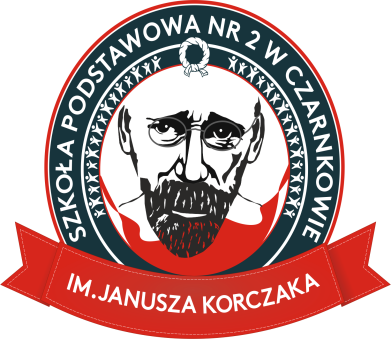  im. Janusza Korczaka   64-700 Czarnków,  ul. Wroniecka 136        	tel. + 48  67  255  22  83   tel. / fax.  + 48 67  255  82  50 e-mail: sekretariat@sp2.czarnkow.pl     www.sp2.czarnkow.pl____________________________________________________________________________________________POTWIERDZENIE WOLIImię i nazwisko rodzica/prawnego opiekuna ……………………………………………..Adres zamieszkania ………………………………………………………………………..Imię i nazwisko rodzica/prawnego opiekuna ……………………………………………..Adres zamieszkania: ……………………………………………………………………….POTWIERDZENIE WOLIPotwierdzam wolę zapisu dziecka:..............................................................................................................................................................................................................................................................................................................(imię i nazwisko, nr PESEL dziecka)           do Szkoły Podstawowej Nr 2 im. Janusza Korczaka w Czarnkowiedo której zostało zakwalifikowane do przyjęcia na rok szkolny …………………/……………...............…………………………………………….   Data i czytelny podpis rodzica/ prawnego opiekuna.………………............…………………………….   Data i czytelny podpis rodzica/ prawnego opiekuna1. Administratorem podanych przeze mnie danych osobowych jest Szkoła Podstawowa nr 2 , ul. Wroniecka 136, 64-700 Czarnków< e-mail: sekretariat@sp2.czarnkow.pl .2. Inspektorem ochrony danych w SP2 jest Paweł Czapski,  e-mail: inspektorbezpieczny@gmail.com3.   Podane dane osobowe będą przetwarzane przez Administratora przez okres rekrutacji dziecka do placówki i realizacji działalności dydaktyczno-wychowawczo-opiekuńczej wobec dziecka, którego dane dotyczą.4. Dane osobowe będą przetwarzane na podstawie art. 6 ust. 1 lit.,c  w/w ogólnego rozporządzenia o ochronie danych w celu realizacji zadań ustawowych, określonych w Ustawie – Prawo oświatowe z dn. 14 grudnia 2016 r. (Dz. U. z 2017 r., poz. 59 oraz Ustawy o systemie oświaty z dnia 7 września 1991 r. (Dz. U. z 2017 r., poz. 2198) w celu realizacji statutowych zadań dydaktycznych, opiekuńczych i wychowawczych w placówce.5.    Dane nie będą udostępniane podmiotom innym niż upoważnione na podstawie stosownych przepisów prawa.6.    Przysługuje mi prawo żądania dostępu do podanych przeze mnie danych osobowych, ich sprostowania, usunięcia lub ograniczenia przetwarzania oraz prawo do wniesienia sprzeciwu wobec przetwarzania.7.    Dodatkowo, przysługuje mi prawo do wniesienia skargi do organu nadzorczego  jeżeli uznam, że podane przeze mnie dane osobowe przetwarzane są niezgodnie z przepisami obowiązującego prawa.8.    Podanie przeze mnie danych osobowych w przypadku dziecka z obwodu szkoły jest obowiązkowe, na podstawie przepisów prawa dotyczących obowiązku nauczania, w tym ustawy Prawo oświatowe z dn. 14 grudnia 2016 r. (Dz. U. z 2017 r., poz. 59) oraz Ustawy o systemie oświaty z dnia 7 września 1991 r. (Dz. U. z 2017 r., poz. 2198) . Podanie danych osobowych w przypadku dziecka z poza obwodu szkoły jest dobrowolne, jednak niezbędne dla realizacji w/w celów na podstawie przepisów prawa dotyczących obowiązku nauczania, w tym ustawy Prawo oświatowe z dn. 14 grudnia 2016 r. (Dz. U. z 2017 r., poz. 59) oraz Ustawy o systemie oświaty z dnia 7 września 1991 r. (Dz. U. z 2017 r., poz. 2198).9.    Dane nie będą przetwarzane w sposób zautomatyzowany.